Załącznik nr 1 do SIWZpostępowanie nr 34/WTiZ/2019DRUK OFERTOWYDANE WYKONAWCY:W odpowiedzi na ogłoszenie o zamówieniu publicznym w trybie przetargu nieograniczonego, zamieszczone w Biuletynie Zamówień Publicznych i na stronie internetowej Zamawiającego, zgłaszamy przystąpienie do przetargu pn.: „Dostawa środków czyszczących i polerujących, preparatów do mycia                           i dezynfekcji, produktów do pielęgnacji ciała, artykułów jednorazowego użytku oraz odzieży ochronnej                         i zabezpieczającej dla BiOSG w Przemyślu”.CZĘŚĆ I – Środki czyszczące, produkty do pielęgnacji ciała, artykuły jednorazowego użytkuOferuję/my dostawę przedmiotu zamówienia szczegółowo opisanego w Załączniku nr 1a                     do Druku ofertowego za łączną cenę brutto:(słownie: ………………………………………………………………….…………………………………….)Ponadto oferuję/my:Termin płatności: ……dni, licząc od daty otrzymania faktury VAT przez Zamawiającego             (należy wpisać: 7, 14, 21 lub 30 dni)Termin realizacji dostawy: ...…dni roboczych od daty złożenia zlecenia.                                 (należy wpisać od 4 do 7 dni)CZĘŚĆ II – Odzież ochronna i zabezpieczająca Oferuję/my dostawę przedmiotu zamówienia szczegółowo opisanego w Załączniku nr 1b                       do Druku ofertowego za łączną cenę brutto:(słownie: ………………………………………………………………….…………………………………….)Ponadto oferuję/my:Termin płatności: ……dni, licząc od daty otrzymania faktury VAT przez Zamawiającego              (należy wpisać: 7, 14, 21 lub 30 dni)Termin realizacji dostawy: ...…dni roboczych od daty złożenia zlecenia                                       (należy wpisać od 4 do 7 dni)CZĘŚĆ  III  –  Preparaty  do  mycia  i  dezynfekcji  rąk,  skóry  i  błon  śluzowych,  środki                          dezynfekcyjne i myjące do sprzętu medycznego i powierzchni zmywalnychOferuję/my dostawę przedmiotu zamówienia szczegółowo opisanego w Załączniku nr 1c                        do Druku ofertowego za łączną cenę brutto:(słownie: ………………………………………………………………….…………………………………….)Ponadto oferuję/my:Termin płatności: ……dni, licząc od daty otrzymania faktury VAT przez Zamawiającego                        (należy wpisać: 7, 14, 21 lub 30 dni)Termin realizacji dostawy: ...…dni roboczych od daty złożenia zlecenia                                   (należy wpisać od 4 do 7 dni)CZĘŚĆ IV Środki czyszczące i polerujące, artykuły jednorazowego użytkuOferuję/my dostawę przedmiotu zamówienia szczegółowo opisanego w Załączniku nr 1d do Druku ofertowego za łączną cenę brutto:(słownie: ……………………………………………………………………………………………………….)Ponadto oferuję/my:Termin płatności: …….dni, licząc od daty otrzymania faktury VAT przez Zamawiającego                        (należy wpisać: 7, 14, 21 lub 30 dni)Termin realizacji dostawy: ……dni roboczych od daty złożenia zlecenia                (należy wpisać od 4 do 7 dni)Oświadczam/y, że w cenie oferty zostały uwzględnione wszystkie koszty wykonania zamówienia.Oświadczam/y, że przedmiot zamówienia zrealizuję/my w terminie określonym w SIWZ.Oświadczam/y,  że uważamy się za związanych niniejszą ofertą przez 30 dni licząc od upływu terminu składania ofert.Oświadczam/y, że zapoznałem/liśmy się z SIWZ wraz z załącznikami i nie wnosimy do niej zastrzeżeń oraz przyjmujemy warunki w niej zawarte.Oświadczam/y na podstawie art. 8 ust. 3 ustawy p.z.p., że:**) Należy wyraźnie zaznaczyć jedną z możliwych opcji żadna z informacji zawartych w ofercie nie stanowi tajemnicy przedsiębiorstwa w rozumieniu przepisów o zwalczaniu nieuczciwej konkurencji, wskazane poniżej informacje zawarte w ofercie stanowią tajemnicę przedsiębiorstwa   w rozumieniu przepisów o zwalczaniu nieuczciwej konkurencji i w związku z niniejszym nie mogą być udostępnione, w szczególności innym uczestnikom postępowania:Uzasadnienia zastrzeżenia dokumentów: …………………………………………………………………………………………..………………………………………………………………Oświadczam/y, że przedmiot zamówienia będziemy realizować:* *) Należy wyraźnie zaznaczyć jedną z możliwych opcji   samodzielnie   przy udziale podwykonawców, zgodnie z poniższą tabeląOświadczam/y, że w przypadku przyznania nam zamówienia, zobowiązuję/my się do zawarcia umowy w miejscu i terminie wskazanym przez Zamawiającego. Oświadczam/y, że:*        *) Należy wyraźnie zaznaczyć jedną z możliwych opcji – Rozdział III pkt 12 SIWZ  zastosuję/my materiały równoważne (w części .... zamówienia)  nie zastosuję/my materiałów równoważnych  Dla celów statystycznych informuję/my, że jestem/śmy:**) Należy wyraźnie zaznaczyć jedną z możliwych opcjiOświadczam/y, że wypełniłem/liśmy obowiązki informacyjne przewidziane w art. 13 lub art. 14 RODO* wobec osób fizycznych, od których dane osobowe bezpośrednio lub pośrednio pozyskałem/liśmy w celu ubiegania się o udzielenie zamówienia publicznego w niniejszym postępowaniu.          ………….…….........................................................                                                                                                                                                                                                                                                                                                                               podpis/y osoby/osób uprawnionej/ych do reprezentacji Wykonawcy………………………………., dnia ……..…...……                           miejscowość*) Rozporządzenie Parlamentu Europejskiego i Rady (UE) 2016/679 z dnia 27 kwietnia 2016 r. w sprawie ochrony osób fizycznych                             w związku z przetwarzaniem danych osobowych i w sprawie swobodnego przepływu takich danych oraz  uchylenia dyrektywy 95/46/WE (ogólne rozporządzenie o ochronie danych) (Dz. Urz. UE. L119 z 04.05.2016, str. 1).Załącznik nr 1a postępowanie nr 34/WTiZ/2019OPIS PRZEDMIOTU ZAMÓWIENIA – TABELA DO DRUKU OFERTOWEGOCZĘŚĆ I ZAMÓWIENIASposób obliczenia ceny:                                                                                               Wartość brutto(7) = Ilość(5) x Cena brutto za jednostkę miary(6)Łączna wartość oferty brutto w kolumnie 7 = Suma wartości brutto w poz. od 1 do 56Cenę oferty brutto należy podać z uwzględnieniem dwóch miejsc po przecinku.W kol. 3 należy podać w wymaganych pozycjach nazwę produktu lub producenta.										               ………….……..............................................                                                                                                                                                                                                                                                                                                                                               						    Podpis/y osoby/osób uprawnionej/ych do reprezentacji Wykonawcy………………………., dnia ……..…...……                 miejscowośćZałącznik nr 1b postępowanie nr 34/WTiZ/2019OPIS PRZEDMIOTU ZAMÓWIENIA – TABELA DO DRUKU OFERTOWEGOCZĘŚĆ II ZAMÓWIENIASposób obliczenia ceny:                                                                                               Wartość brutto(7) = Ilość(5) x Cena brutto za jednostkę miary(6)Łączna wartość oferty brutto w kolumnie 7 = Suma wartości brutto w poz. od 1 do 8Cenę oferty brutto należy podać z uwzględnieniem dwóch miejsc po przecinku.W kol. 3 należy podać w wymaganych pozycjach nazwę produktu lub producenta.                                    ….……................................................................                                                                                                                                                                                                                                                                                                                                                 			                                                     Podpis/y osoby/osób uprawnionej/ych do reprezentacji Wykonawcy………………………., dnia ……..…...……                   miejscowośćZałącznik nr 1cpostępowanie nr 34/WTiZ/2019OPIS PRZEDMIOTU ZAMÓWIENIA – TABELA DO DRUKU OFERTOWEGOCZĘŚĆ III ZAMÓWIENIASposób obliczenia ceny:                                                                                               Wartość brutto(8) = Ilość(6) x Cena brutto za jednostkę miary(7)Łączna wartość oferty brutto w kolumnie 8 = Suma wartości brutto w poz. od 1 do 11Cenę oferty brutto należy podać z uwzględnieniem dwóch miejsc po przecinku.W kol. 3 należy podać w wymaganych pozycjach nazwę produktu lub producenta.                                                      ………….…….................................................                                                                            Podpis/y osoby/osób uprawnionej/ych do reprezentacji Wykonawcy.                                                                                                                                                                                                               ……………………., dnia ……..…..……                                                                         miejscowośćZałącznik nr 1dpostępowanie nr 34/WTiZ/2019OPIS PRZEDMIOTU ZAMÓWIENIA – TABELA DO DRUKU OFERTOWEGOCZĘŚĆ IV ZAMÓWIENIASposób obliczenia ceny:                                                                                               Wartość brutto(7) = Ilość(5) x Cena brutto za jednostkę miary(6)Łączna wartość oferty brutto w kolumnie 7 = Suma wartości brutto w poz. od 1 do 62Cenę oferty brutto należy podać z uwzględnieniem dwóch miejsc po przecinku.W kol. 3 należy podać w wymaganych pozycjach nazwę produktu lub producenta.                                                                                                                                        ………………….…….........................................................                                                                                                                                                                                                                                                                                                                                                                                                                                                                       Podpis/y osoby/osób uprawnionej/ych do reprezentacji Wykonawcy………………………………., dnia ……..…...……                   miejscowośćZałącznik nr 2 do SIWZpostępowanie nr 34/WTiZ/2019OŚWIADCZENIE WYKONAWCY O BRAKU PODSTAW DO WYKLUCZENIAskładane na podstawie art. 25a ust. 1 ustawy Prawo zamówień publicznychJa/my niżej podpisany/ni ……………………………………………………………………………………….….                                                                                                                   (imię i nazwisko osoby/osób podpisujących oświadczenie)działając w imieniu i na rzecz:………………………………………………………………………………………………………………..…….                                                                                                                                   (pełna nazwa i adres Wykonawcy)składając ofertę w postępowaniu o udzielenie zamówienia publicznego, prowadzonym w trybie przetargu nieograniczonego na zadanie pod nazwą:Dostawa środków czyszczących i polerujących, preparatów do mycia i dezynfekcji,  produktów do pielęgnacji ciała, artykułów jednorazowego użytku oraz odzieży ochronnej i zabezpieczającej dla BiOSG w PrzemyśluOświadczam, że nie podlegam wykluczeniu z postępowania na podstawie art. 24 ust. 1 pkt 12-22 oraz                               art. 24 ust. 5 pkt 1 ustawy Prawo zamówień publicznych.	                      ………….…….........................................................                                                                                                                                                                                                                                                                                                                                       podpis/y osoby/osób uprawnionej/ych do reprezentacji Wykonawcy………………………………., dnia ……..…...……                           MiejscowośćOświadczam, że zachodzą w stosunku do mnie podstawy wykluczenia z postępowania na podstawie art. ………… ustawy p.z.p. (podać mającą zastosowanie podstawę wykluczenia spośród wymienionych w art. 24 ust. 1 pkt 13-14, 16-20 lub art. 24 ust. 5 pkt. 1 ustawy p.z.p.). Jednocześnie oświadczam, że  w związku z ww. okolicznością, na podstawie art. 24 ust. 8 ustawy p.z.p. podjąłem następujące środki naprawcze:……………………………………………………………………………………………………………………………………………………………………………………………………………………………………………………………….…….........................................................                                                                                                                                                                                                                                                                                                                                                   podpis/y osoby/osób uprawnionej/ych do reprezentacji Wykonawcy………………………………., dnia ……..…...……                           miejscowość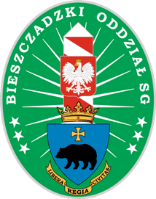 BIESZCZADZKI ODDZIAŁ STRAŻY GRANICZNEJ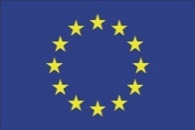 UNIA EUROPEJSKAFUNDUSZ  AZYLU, MIGRACJI I INTEGRACJIPełna nazwa:................................................................................………………………………………………………………………………………..Imię i nazwisko osoby/osób upoważnionej/ych do reprezentacji Wykonawcy i podpisująca/e ofertę:............................................................................................Adres:ulica ................................. kod ............ miejscowość ............................tel.: ................... faks: ................... e-mail........................................numer NIP .................. numer REGON .................złzłzłzłOznaczeniu rodzaju (nazwy) informacjiNumery stron w ofercieNumery stron w ofercieOznaczeniu rodzaju (nazwy) informacjioddoNazwa i adres podwykonawcyZakres czynności powierzony podwykonawcy  mikroprzedsiębiorstwemprzedsiębiorstwo, które zatrudnia mniej niż 10 osób i którego roczny obrót lub roczna suma bilansowania nie przekracza                    2 mln EUR  małym przedsiębiorstwemprzedsiębiorstwo, które zatrudnia mniej niż 50 osób i którego roczny obrót lub roczna suma bilansowania nie przekracza                  10 mln EUR  średnim przedsiębiorstwemprzedsiębiorstwo, które nie jest mikroprzedsiębiorstwem ani małym przedsiębiorstwem i które zatrudnia mniej niż 250 osób, i którego roczny obrót nie przekracza 50 mln EUR lub roczna suma bilansowania nie przekracza 43 mln EURBIESZCZADZKI ODDZIAŁ STRAŻY GRANICZNEJUNIA EUROPEJSKAFUNDUSZ  AZYLU, MIGRACJI I INTEGRACJILp.AsortymentAsortyment oferowany przez WykonawcęJ/mIlośćCena brutto za jednostkę miaryWartość brutto12345671.Płyn do zmywarek – uniwersalny środek do maszynowego mycia naczyń, skutecznie czyści i myje naczynia oraz sztućce, zawiera inhibitory korozji zabezpieczające zmywarkę, działa skutecznie także w twardej wodzie. Preparat przeznaczony do kontaktu z żywnością. Opakowanie 25kg, taki jak Topmatic  Promagic-Ecolab lub produkt równoważny o parametrach fizykochemicznych nie gorszych niż wymagane przez Zamawiającego (pH-12,3 (100%) i gęstości względnej 1,37g/ml).……………………………………/wpisać nazwę produktu lub producenta/szt.82.Płyn do zmywarek – płyn do płukania naczyń o zwiększonej skuteczności                       w twardej wodzie, przeznaczony do zmywarek przemysłowych. Zapewniający idealne rezultaty nie pozostawiając zacieków. Gwarantujący nieskazitelny blask. Preparat przeznaczony do kontaktu z żywnością. Opakowanie 5l, taki jak Clear Dry HD-Ecolab lub produkt równoważny o parametrach fizykochemicznych nie gorszych niż wymagane przez Zamawiającego (pH-1,25 (100%) i gęstości względnej 1,08g/ml ).……………………………………………/wpisać nazwę produktu lub producenta/szt.103.Środek do mycia i konserwacji – powierzchni ze stali szlachetnej np. zmywarek do naczyń, szaf chłodniczych, lad, półek a także do wszelkiego rodzaju naczyń służących do gotowania, pieczenia, smażenia itp. ma posiadać specjalny olejek o właściwościach konserwujących tworzący na powierzchni metalu równomierną warstwę ochronną. Preparat przeznaczony do kontaktu z żywnością. Opakowanie 0,5l, taki jak Chromol-Ecolab lub produkt równoważny o parametrach fizykochemicznych nie gorszych niż wymagane przez Zamawiającego (pH-6,9 do 7,1 gęstości względnej 0,84 do 0,86 g/cm3).……………………………………………/wpisać nazwę produktu lub producenta/szt.54.Środek dezynfekujący – płyn do dezynfekcji naczyń stołowych i kuchennych, stołów roboczych, garnków (ze stali nierdzewnej), patelni elektrycznych, maszyny do mielenia mięsa, kuchni gazowych, kotłów, desek do krojenia, tarcz do jarzyn, wag, okapów, ścian, powierzchni ceramicznych, tworzyw sztucznych, lad chłodniczych. Stosowany we wszystkich gałęziach przemysłu spożywczego. Preparat przeznaczony do kontaktu z żywnością. Opakowanie 5kg, taki jak Eco – Dez - Cid Linez lub produkt równoważny o parametrach fizykochemicznych nie gorszych niż wymagane przez Zamawiającego (pH-7,0; gęstość 1,000 kg/l).……………………………………………/wpisać nazwę produktu lub producenta/szt.55.Płyn do mycia naczyń – koncentrat usuwający wszelkie tłuszcze i zabrudzenia, płyn chroniący ręce, nie powodujący uczuleń, ulegający biodegradacji. Środek przeznaczony do kontaktu z żywnością o pojemności 1000ml, taki jak Ludwik lub produkt równoważny o parametrach fizykochemicznych nie gorszych niż wymagane przez Zamawiającego (pH 5,3 do 5,8 oraz gęstości względnej 1,025g/cm3 ).…………………………………………/wpisać nazwę produktu lub producenta/szt.2 0006.Pasta do szorowania – skutecznie usuwająca rdzę, przypalenia z mleka                         i warzyw oraz nalot z herbaty, kawy, owoców. Opakowanie 250g, taki jak Ola lub produkt równoważny o parametrach fizykochemicznych nie gorszych niż wymagane przez Zamawiającego (pH 2 do 4,1 roztwór 6,5-7,5%).……………………………………………/wpisać nazwę produktu lub producenta/szt.2 0007.Środek do usuwania tłuszczu i przypaleń – środek do czyszczenia pieców, piekarników, frytkownic i grillów. Skutecznie usuwający osady przypalone
i spieczone oraz silny tłuszcz. Przeznaczony do mycia ręcznego. O parametrach fizykochemicznych nie gorszych niż wymagane przez zamawiającego (pH 11,0 +/-0,4 roztwór wodny 11,0). Gęstość względna 1,025 g/cm3. Środek przeznaczony do kontaktu z żywnością, taki jak Megilo lub równoważny. Opakowanie 0,75 l.……………………………………………/wpisać nazwę produktu lub producenta/szt.158.Odkamieniacz do zmywarek gastronomicznych - Środek do usuwania kamienia wapiennego z urządzeń mający kontakt z wodą np. piece konwekcyjno-parowe, zmywarki, warniki, zaparzacze itp. Opakowanie 5kg. szt.109.Płyn myjący do pieców konwekcyjno-parowych - alkaiczny preparat do samoczynnego usuwania zapieczonego tłuszczu oraz zadymień. Gęstość przy temperaturze 20oC 1155-1165kg/m3, pH 13-14, taki jak Hendi Nano lub produkt równoważny o parametrach fizykochemicznych nie gorszych niż wymagane przez Zamawiającego. Opakowanie 10l.……………………………………………/wpisać nazwę produktu lub producenta/szt.510.Proszek do prania – uniwersalny proszek do prania tkanin białych, który zawiera w sobie właściwości produktu do prania i płukania. O zawartości nie mniejszej niż 5-15% anionowych środków powierzchniowo czynnych oraz powyżej 5% niejonowych środków powierzchniowo czynnych, związki wybielające na bazie tlenu. Opakowanie 4,20kg taki jak Vizir - biel lub produkt równoważny o parametrach fizykochemicznych nie gorszych niż wymagane przez Zamawiającego.……………………………………………/wpisać nazwę produktu lub producenta/op.4011.Proszek do prania – uniwersalny proszek do prania tkanin kolorowych, skutecznie usuwa najtrudniejsze plamy z tłuszczu, owoców, kawy, herbaty itd. Nadaje przyjemny zapach, chroni kolory. Opakowanie 4,20kg, taki jak Vizir color lub produkt równoważny. ……………………………………………/wpisać nazwę produktu lub producenta/op.4012.Krem do rąk – krem do rąk aloesowo-glicerynowy z witaminą A + E, zawiera wyciąg z owoców cytryny, olej silikonowy, lanolinę, prowitaminę B5 oraz alantoinę w opakowaniu o pojemności 100ml. szt.80013.Pasta BHP – żel do mycia rąk bhp ze ścierniwem i gliceryną, skuteczne usuwa szczególnie silne zabrudzenia typu: tłuszcz, smar, olej, sadza. Zawiera substancję, która chroni skórę rąk. Posiada badania dermatologiczne. Opakowanie 0,5kg. op.10014.Mydło toaletowe – Mydło toaletowe w kostce o wadze 100g. Oczyszcza, nawilża, wygładza, regeneruje, wzmacnia oraz zmiękcza naskórek. Produkt dostępny w różnych wariantach zapachowych. szt.4 00015.Pasta do zębów – Pasta do zębów zapewnia 12-godzinną ochronę jamy ustnej, zapobiega zapaleniu dziąseł, chroni płytkę, zapewnia ochronę przed kamieniem nazębnym. Zawiera fluorek sodu 1450ppmf-. Smak miętowy. Dodatkowo chroni przed przebarwieniami i nieświeżym oddechem. Opakowanie 75ml, o składzie Glycerin, hydrated silica, aqua, sodium lauryl sulfate, argininę, aroma, zinc oxide, cellulose gum, poloxamer 407, zinc, taka jak Colgate lub produkt równoważny. ……………………………………………/wpisać nazwę produktu lub producenta/szt.60016.Krem do golenia – umożliwiający dokładne golenie bez wysuszania skóry oraz pielęgnacyjny, nie powodujący podrażnień. Opakowanie 70g.szt.50017.Pakiety higieniczne – podpaska bez osłonek bocznych o tradycyjnej grubości. Pokryta miękką i przyjemną w dotyku włókniną Softiplait. Opakowanie 20szt.op.20018.Płyn do płukania tkanin – do płukania wszystkich rodzajów tkanin, zapobiegający elektryzowaniu się tkanin, nadający miękkość i puszystość płukanym tkaninom jednocześnie ułatwiający prasowanie. Nie powodujący uczuleń oraz podrażnień skóry. Opakowanie 1l. op.1019.Maszynki jednorazowe dla mężczyzn – bez ruchomej główki, podwójne ostrza, pokryte powłoką z platyny i chromu zapewniają bezpieczne i praktyczne golenie. szt.60020.Szczoteczki do zębów – dla osób dorosłych, zapewniają łagodne i skuteczne czyszczenie zębów wrażliwych. Powinny posiadać: powierzchnię czyszcząca język, powierzchnię czyszcząca policzki, wydłużone włókna ułatwiają dotarcie do trudno dostępnych, tylnych zębów, podwójnie polerująca gumowa powierzchnia, ustawione pod kątem włókna czyszczące przestrzenie międzyzębowe.szt.60021.Szampon do mycia włosów – szampon ziołowy z naturalnym ekstraktem ziołowym, przeznaczony do pielęgnacji włosów osłabionych i wypadających, siła odżywcza składników regeneruje zniszczone włosy, zapobiega ich wypadaniu i łamaniu. Opakowanie 400ml. szt.1 00022.Kubek z plastiku o pojemności 200ml brązowy – uniwersalny, popularny                  w małej gastronomii, poprzeczne prążki ułatwiają trzymanie kubka, zapobiegając wyślizgnięciu się z ręki, przeznaczony do ciepłych napoi. Opakowanie 100szt.op.20023.Ścierki z mikrofibry - skład: 70% poliester i 30% poliamid, o gramaturze                    350g/m2. O wymiarach 60cm x 50cm, można prać w temperaturze 60°C. szt.7024.Woreczki jednorazowe – wykonane z folii polipropylenowej i polietylenowej, przeźroczystej o wymiarach: 14x20. Opakowanie 1000szt.op.3025.Łyżeczka jednorazowa – biała, wykonana z lekkiego plastiku. Przeznaczone do potraw zimnych i gorących. Opakowanie 100szt.op.526.Reklamówki – wykonane z folii HDPE, dobrze wykonane zgrzewy i wycięcia, o wytrzymałości 5kg, przeznaczone do kontaktu z żywością. szt.20 00027.Druciak spiralny – wykonany ze stali nierdzewnej, nie rani dłoni i nie rysuje garnków. Zbudowany jest ze zwiniętej spiralki charakteryzujący się giętkością    i sprężystością. szt.30028.Gąbka dwustronna do mycia naczyń – część miękka wykonana z pianki poliestrowej, dzięki której płyn się dobrze pieni, część szorstka służy do usuwania zabrudzeń nie rysuje jednak powierzchni. Wymiary: długość 7-8cm; szerokość 5cm; grubość 2,5cm. szt.50029.Papier pakowy – przeznaczony jest do pakowania wyrobów z branży spożywczej. Papier pakowy ryza 40cm x 60cm w kolorze białym. Opakowanie 1 ryzy 10kg.ryza230.Serwetki gastronomiczne – wykonane z wysokiej jakości bibuły w kolorze białym, ząbkowane o wymiarach 15cm x 15cm. Opakowanie 400szt.op.5031.Żel do mycia rąk na sucho – antybakteryjny żel do mycia rąk, zawierający ekstrakt Aloe Vera - eliminuje 99% zarazków i bakterii bez użycia wody. Opakowanie 50ml.szt.30032.Szampon dla dzieci - od pierwszych dni życia, dobrze oczyszcza włosy i skórę, nie podrażnia spojówek, skóry, błon śluzowych, nie elektryzuje włosów, zawiera witaminę B3, nie zawiera konserwantów, barwników, mydła. Objętość 150ml. szt.10033.Mydło toaletowe dla dzieci – delikatnie myje i pielęgnuje skórę, dzięki zawartości lanoliny nie wysusza skóry. Opakowanie 90g. szt.10034.Pasta do zębów dla dzieci – pasta dla dzieci w wieku 1-6 lat. Może być stosowana już od pierwszego ząbka. Posiada skutecznie chroniący przed próchnicą aminofluorek. Zęby są bardzo dobrze chronione przed utratą składników mineralnych i stają się bardziej odporne na działania kwasów. Delikatny smak ułatwia dziecku naukę mycia ząbków i dodatkowo zmniejsza ryzyko jej połknięcia. Od 1 roku, wzmacnia szkliwo, zwalcza powstawanie płytki nazębnej, nie zawiera fluoru. Objętość 50ml.szt.10035.Szczoteczka do zębów dla dzieci w wieku 3-5 lat – z miękkiego włosia, delikatne dla ząbków i dziąseł dziecka, wygodna rączka.szt.10036.Oliwka dla dzieci do ciała – delikatnie pielęgnuje wrażliwą skórę niemowląt, zawiera wysokogatunkowe oleje roślinne z zawartością witaminy F, nawilża                         i natłuszcza ciało, chroni skórę przed utratą wody, łagodzi podrażnienia. Opakowanie150 ml.szt.1037.Pieluchy jednorazowe – posiadają: miękką włókninę wewnętrzną, której specjalna struktura umożliwia dokładne wchłanianie moczu i wolnych stolców, delikatną i przewiewną warstwę umożliwiającą dostęp do pupy dziecka świeżego powietrza. Rozmiary od 3 – 6, w opakowaniach od 42 do 60szt.szt./rozm. 340037.Pieluchy jednorazowe – posiadają: miękką włókninę wewnętrzną, której specjalna struktura umożliwia dokładne wchłanianie moczu i wolnych stolców, delikatną i przewiewną warstwę umożliwiającą dostęp do pupy dziecka świeżego powietrza. Rozmiary od 3 – 6, w opakowaniach od 42 do 60szt.szt./rozm. 440037.Pieluchy jednorazowe – posiadają: miękką włókninę wewnętrzną, której specjalna struktura umożliwia dokładne wchłanianie moczu i wolnych stolców, delikatną i przewiewną warstwę umożliwiającą dostęp do pupy dziecka świeżego powietrza. Rozmiary od 3 – 6, w opakowaniach od 42 do 60szt.szt./rozm. 4+50037.Pieluchy jednorazowe – posiadają: miękką włókninę wewnętrzną, której specjalna struktura umożliwia dokładne wchłanianie moczu i wolnych stolców, delikatną i przewiewną warstwę umożliwiającą dostęp do pupy dziecka świeżego powietrza. Rozmiary od 3 – 6, w opakowaniach od 42 do 60szt.szt./rozm. 550037.Pieluchy jednorazowe – posiadają: miękką włókninę wewnętrzną, której specjalna struktura umożliwia dokładne wchłanianie moczu i wolnych stolców, delikatną i przewiewną warstwę umożliwiającą dostęp do pupy dziecka świeżego powietrza. Rozmiary od 3 – 6, w opakowaniach od 42 do 60szt.szt./rozm. 630038.Proszek hipoalergiczny – przeznaczony do prania białego i kolorowego, usuwa zabrudzenia już od 30°C, nie zawiera barwników, fosforanów. Opakowanie 1,5kg. op.3039.Sól ochronna do zmywarek – skutecznie zmiękcza wodę, chroni zmywarkę przed osadzaniem sią kamienia w jej wnętrzu. Opakowanie 1,5kg.op.740.Tabletki do zmywarek – czyści, nabłyszcza, chroni stal nierdzewną przed matowieniem, pozwalają myć naczynia w niskich temperaturach już od 30°C. Opakowanie 100szt.op.1041.Pasta do podgrzewaczy – wytwarzana z naturalnego (bio) alkoholu etylowego, w opakowaniu 200g, czas spalania do 3 godzin. Opakowanie 24szt.op.242.Mydelniczka – zamykana, wykonana z grubego plastiku. Wymiary: 10cm x 7cm x 5cm. Mix kolorów.szt.50043.Kubek do mycia zębów – nietłukący kubek z antypoślizgową, delikatnie chropowatą powierzchnią, o pojemności 400ml, wykonany z lekkiego elastycznego polipropylenu. Mix kolorów.szt.50044.Maszynki jednorazowe dla kobiet – z ruchomą główką, podwójne ostrza pokryte powłoką z platyny i chromu zapewniają bezpieczne i praktyczne golenie. szt.40045.Folia stretch biała-1,5kg – chroniąca ładunek przed przemieszczeniem się,                 a także przed uszkodzeniami mechanicznymi, niesprzyjającymi warunkami atmosferycznymi i zabrudzeniami. Parametry: kolor – biały; szerokość 50cm; grubość 23MY; rozciągliwość 160%; waga 1,5 kg.op.1546.Pieluchomajtki – zapewniają potrójną ochronę przed przeciekaniem, nieprzyjemnym zapachem oraz uczuciem wilgoci. W opakowaniu 10-30szt.,             w rozmiarach od M-XL.szt.40047.Płyn nabłyszczający do zmywarek - przeznaczony do płukania                                  i nabłyszczania w zmywarkach automatycznych. Dzięki właściwie dobranym składnikom i zawartości kwasku cytrynowego płyn sprawia, że myte naczynia wysychają bez plam i zacieków. Pojemność 0,75l.szt.1048.Płyn do odkamieniania 1l – przeznaczony do zmywarek gastronomicznych, czajników i bemarów. Usuwa rdzę, osady wapienne, mineralne, cementowe, kamień, które powstają podczas użytkowania urządzenia. Nie niszczy powierzchni ze stali nierdzewnej, szkła i glazury. Produkt bezzapachowy, niskopieniący, do rozcieńczania. pH 0,5.szt.1049.Rękaw folia rolka do zgrzewarek próżniowych – wykonana z materiału CAST posiadający certyfikat do kontaktu z żywnością, struktura ryflowana,                                   o wymiarach: 28cm x 600cm, zakres temperatury: -20°C/+70°C, wytrzymałość w wysokich temperaturach: 70°C max. 2 h, 100°C max. 15 min.szt.2050.Folia aluminiowa cateringowa – szerokość rolki 29cm, grubość 11 mikronów, waga roli 1kg +/- 10% tolerancji.szt. 5051.Serwetki dekoracyjne kolorowe – z motywem okazjonalnym, papierowe, trójwarstwowe, o wymiarach: 33cm x 33cm, pakowane po 20szt.op.2052.Talerz plastikowy 22cm biały - jednorazowy talerz wykonany z plastiku nadaje się doskonale tam gdzie nie ma możliwości korzystania z naczyń wielokrotnego użytku. Opakowanie 100 szt.op.1053.Miska flaczarka 500 ml biała - jednorazowa miska wykonana z plastiku, nadaje się doskonale tam gdzie nie ma możliwości korzystania z naczyń wielokrotnego użytku. Doskonale nadaje się do podawania gorących zup. Opakowanie 100 szt. op.1054.BOX trójdzielny biały - dzielony na trzy części, wykonany ze spienionego polistyrenu, utrzymuje temperaturę potraw, zabezpieczone od środka dodatkową warstwą laminującą, posiadające dwa zapięcia. Opakowanie 100 szt.op.555.Sztućce jednorazowe (łyżki) - białe wykonane z lekkiego plastiku. Opakowanie 100 szt.op.1056.Miska styropianowa 460ml z pokrywką - pojemnik z atestem do żywności                  o pojemności 460ml. Koloru białego. Doskonale nadaje się do podawania gorących zup. Opakowanie 25 szt.op.20Łączna wartość oferty brutto:Łączna wartość oferty brutto:Łączna wartość oferty brutto:Łączna wartość oferty brutto:Łączna wartość oferty brutto:Łączna wartość oferty brutto:Lp.AsortymentAsortyment oferowany przez WykonawcęJ/mIlośćCena brutto za jednostkę miaryWartość brutto12345671.Kombinezon jednorazowy - wykonany z polipropylenu laminowany polietylenem.szt.1502.Fartuch jednorazowy - wykonany z polipropylenu laminowany polietylenem.szt.2773.Ochraniacze jednorazowe na buty - wykonane z polipropylenu laminowane polietylenem, op. 100szt.op.3184.Okulary ochronne - bezbarwne z soczewkami polikarbonowymi. Zauszniki wykonane z giętkiego nylonu. Pierwsza klasa optyczna. Odporność na uderzenia w klasie mechanicznej „S”.szt.1645.Maseczka trójwarstwowa z polipropylenu – o grubości 20g/m² + 20g/m² + 23 g/m² (warstwy pierwsza/druga/trzecia), zakładana na 2 gumki zamocowane na bokach, op. 50szt.op.1 9466.Rękawiczki medyczne nitrylowe niebieskie klasy I kategorii 3 – bezpudrowe, 100% bezlatexowe, hipoalergiczne, jednorazowego użytku, posiadają wysoką wytrzymałość na rozciąganie i odporność chemiczną, posiadają: mankiet ze ściągaczem, teksturowane końcówki palców. Norma AQL1.5, EN ISO 374-5.pary6 5007.Rękawiczki nitrylowe niebieskie – bezpudrowe, 100% bezlatexowe, hipoalergiczne, jednorazowego użytku, posiadają wysoką wytrzymałość na rozciąganie i odporność chemiczną, posiadają: mankiet ze ściągaczem, teksturowane końcówki palców. Norma AQL1.5, EN 455.pary93 5008.Rękawiczki nitrylowe czarne – zabezpieczają skórę rąk przed działaniem substancji chemicznych, bakteriami, cieczami i zabrudzeniem. Chlorowane wnętrze i teksturowane końcówki palców podwyższają jakość pracy oraz gwarantują pewny chwyt śliskich przedmiotów. Rękawiczki nitrylowe spełniają normy BHP: EN-455-1, EN-455-2, EN-455-3 artykuły jednorazowe, ISO-9001, ISO-13485, EN-374-2 ochrona bakteriologiczna, EN-374-3 zabezpieczenie przed substancjami chemicznymi.pary750Łączna wartość oferty brutto:Łączna wartość oferty brutto:Łączna wartość oferty brutto:Łączna wartość oferty brutto:Łączna wartość oferty brutto:Łączna wartość oferty brutto:Lp.AsortymentAsortyment oferowany przez WykonawcęPojemnośćPojemnośćJ.m.IlośćIlośćIlośćCena brutto za jednostkę miaryCena brutto za jednostkę miaryWartość brutto1234456667781.Bezbarwny, gotowy do użycia preparat alkoholowy, taki jak Kodan Tinture Forte (bezbarwny) lub równoważny o właściwościach równych lub nie gorszych do dezynfekcji skóry o przedłużonym działaniu, bez zawartości jodu i chlorheksydyny. Zapewnia dobre przyleganie folii chirurgicznych. Nie wpływa negatywnie na proces gojenia ran. Preparat gotowy do użycia, zawierający min 3 substancje czynne oraz nadtlenek wodoru. Nie zawierający alkocholu etylowego, jodu i jego pochodnych, chlorheksydyny, związków amoniowych. Spektrum działania: B(w tym MRSA), F, (w tym dermatofity) ,Tbc, V (HIV,HBV, rotawirus, adenowirus, herpes simplex, wirus grypy azjatyckiej)………..………………………/wpisać nazwę produktu lub producenta/250ml250mlszt.1001001001.Bezbarwny, gotowy do użycia preparat alkoholowy, taki jak Kodan Tinture Forte (bezbarwny) lub równoważny o właściwościach równych lub nie gorszych do dezynfekcji skóry o przedłużonym działaniu, bez zawartości jodu i chlorheksydyny. Zapewnia dobre przyleganie folii chirurgicznych. Nie wpływa negatywnie na proces gojenia ran. Preparat gotowy do użycia, zawierający min 3 substancje czynne oraz nadtlenek wodoru. Nie zawierający alkocholu etylowego, jodu i jego pochodnych, chlorheksydyny, związków amoniowych. Spektrum działania: B(w tym MRSA), F, (w tym dermatofity) ,Tbc, V (HIV,HBV, rotawirus, adenowirus, herpes simplex, wirus grypy azjatyckiej)………..………………………/wpisać nazwę produktu lub producenta/500ml500mlszt.2525251.Bezbarwny, gotowy do użycia preparat alkoholowy, taki jak Kodan Tinture Forte (bezbarwny) lub równoważny o właściwościach równych lub nie gorszych do dezynfekcji skóry o przedłużonym działaniu, bez zawartości jodu i chlorheksydyny. Zapewnia dobre przyleganie folii chirurgicznych. Nie wpływa negatywnie na proces gojenia ran. Preparat gotowy do użycia, zawierający min 3 substancje czynne oraz nadtlenek wodoru. Nie zawierający alkocholu etylowego, jodu i jego pochodnych, chlorheksydyny, związków amoniowych. Spektrum działania: B(w tym MRSA), F, (w tym dermatofity) ,Tbc, V (HIV,HBV, rotawirus, adenowirus, herpes simplex, wirus grypy azjatyckiej)………..………………………/wpisać nazwę produktu lub producenta/1l1lszt.5252522.Wydajne chusteczki do rąk i powierzchni o działaniu bakteriobójczym, drożdzakobójczym, bójczym wobec prątków gruźlicy i ograniczony wirusobójczym (działają m in. na wirusa opryszczki, wirusa HIV, wirusa żółtaczki typu B i C i wirusa Rota). Przebadany dermatologicznie. pH 7,3-7,8 gęstość względna przy temperaturze 20o C 0,87 kg/m3 taki jak Medisept lub produkt równoważny.………..………………………/wpisać nazwę produktu lub producenta/50szt.w op.50szt.w op.op.3 1203 1203 1203.Syntetyczne mydło w płynie do częstego chirurgicznego i higienicznego mycia rąk oraz skóry ciała i włosów, taki jak „Sensiva (myjąca) lub równoważne o parametrach i właściwościach równych lub nie gorszych. Ma zawierać substancje pielęgnujące, tolerowane przez wrażliwą skórę przy częstym myciu. Nie wywołujący alergii i nie podrażniający skóry. Dokładnie czyszczący zanieczyszczenia i mikroorganizmy. Posiadający neutralne pH dla skóry (3,5 do 5,5).………..………………………/wpisać nazwę produktu lub producenta/500ml500mlszt.szt.1001003.Syntetyczne mydło w płynie do częstego chirurgicznego i higienicznego mycia rąk oraz skóry ciała i włosów, taki jak „Sensiva (myjąca) lub równoważne o parametrach i właściwościach równych lub nie gorszych. Ma zawierać substancje pielęgnujące, tolerowane przez wrażliwą skórę przy częstym myciu. Nie wywołujący alergii i nie podrażniający skóry. Dokładnie czyszczący zanieczyszczenia i mikroorganizmy. Posiadający neutralne pH dla skóry (3,5 do 5,5).………..………………………/wpisać nazwę produktu lub producenta/1l + new.1l + new.szt.szt.23233.Syntetyczne mydło w płynie do częstego chirurgicznego i higienicznego mycia rąk oraz skóry ciała i włosów, taki jak „Sensiva (myjąca) lub równoważne o parametrach i właściwościach równych lub nie gorszych. Ma zawierać substancje pielęgnujące, tolerowane przez wrażliwą skórę przy częstym myciu. Nie wywołujący alergii i nie podrażniający skóry. Dokładnie czyszczący zanieczyszczenia i mikroorganizmy. Posiadający neutralne pH dla skóry (3,5 do 5,5).………..………………………/wpisać nazwę produktu lub producenta/5l5lszt.szt.554.Preparat na bazie mieszaniny alkoholi, taki jak Sensiva lub równoważny
o parametrach i właściwościach równych lub nie gorszych, bez zawartości chlorheksydyny i pochodnych fenolowych. Przeznaczony do higienicznej i chirurgicznej dezynfekcji rąk osób szczególnie wrażliwych (pH = 5,0-5,5). Posiadający szerokie spektrum działania: B, F, Tbc, V (w tym HIV, HBV, HCV, Rota) Czas ekspozycji: litrdezynfekcja higieniczna – 30 s., chirurgiczna – 3 min.………..………………………/wpisać nazwę produktu lub producenta/500ml500mlszt.szt.35354.Preparat na bazie mieszaniny alkoholi, taki jak Sensiva lub równoważny
o parametrach i właściwościach równych lub nie gorszych, bez zawartości chlorheksydyny i pochodnych fenolowych. Przeznaczony do higienicznej i chirurgicznej dezynfekcji rąk osób szczególnie wrażliwych (pH = 5,0-5,5). Posiadający szerokie spektrum działania: B, F, Tbc, V (w tym HIV, HBV, HCV, Rota) Czas ekspozycji: litrdezynfekcja higieniczna – 30 s., chirurgiczna – 3 min.………..………………………/wpisać nazwę produktu lub producenta/1l1lszt.szt.42425.Preparat alkoholowy do chirurgicznej i higienicznej dezynfekcji rąk, taki jak Desderman pure żel lub równoważny o parametrach                                       i właściwościach równych lub nie gorszych, bez zawartości chlorheksydyny i pochodnych fenolowych. Czas dezynfekcji higienicznej rąk 30s., chirurgicznej do 90 s. Na bazie etanolu                                  o zawartości 75-80g  w 100g płynu i innej substancji czynnej (difenylol). Zawierający składniki natłuszczające i nawilżające. Nie zawiera barwników i substancji zapachowych. Gotowy do użycia. Spektrum działania: B (Tbc, MRSA), F, V (HIV, HBV, HCV, Vaccinia, Noro, Polio, Rota). Możliwość użycia w pionie żywieniowym. Produkt biobójczy.………..………………………/wpisać nazwę produktu lub producenta/100ml100mlszt.2202202205.Preparat alkoholowy do chirurgicznej i higienicznej dezynfekcji rąk, taki jak Desderman pure żel lub równoważny o parametrach                                       i właściwościach równych lub nie gorszych, bez zawartości chlorheksydyny i pochodnych fenolowych. Czas dezynfekcji higienicznej rąk 30s., chirurgicznej do 90 s. Na bazie etanolu                                  o zawartości 75-80g  w 100g płynu i innej substancji czynnej (difenylol). Zawierający składniki natłuszczające i nawilżające. Nie zawiera barwników i substancji zapachowych. Gotowy do użycia. Spektrum działania: B (Tbc, MRSA), F, V (HIV, HBV, HCV, Vaccinia, Noro, Polio, Rota). Możliwość użycia w pionie żywieniowym. Produkt biobójczy.………..………………………/wpisać nazwę produktu lub producenta/500ml500mlszt.2424245.Preparat alkoholowy do chirurgicznej i higienicznej dezynfekcji rąk, taki jak Desderman pure żel lub równoważny o parametrach                                       i właściwościach równych lub nie gorszych, bez zawartości chlorheksydyny i pochodnych fenolowych. Czas dezynfekcji higienicznej rąk 30s., chirurgicznej do 90 s. Na bazie etanolu                                  o zawartości 75-80g  w 100g płynu i innej substancji czynnej (difenylol). Zawierający składniki natłuszczające i nawilżające. Nie zawiera barwników i substancji zapachowych. Gotowy do użycia. Spektrum działania: B (Tbc, MRSA), F, V (HIV, HBV, HCV, Vaccinia, Noro, Polio, Rota). Możliwość użycia w pionie żywieniowym. Produkt biobójczy.………..………………………/wpisać nazwę produktu lub producenta/1l1lszt.1116.Preparat do dezynfekcji małych i trudnodostępnych powierzchni, taki jak Desprej lub równoważny o właściwościach równych lub nie gorszych, na bazie alkoholi (etylowego i izopropylowego)                              i czwartorzędowej soli amoniowej, nie zawierający aldehydów, gotowy do użycia. O wartości względnej (20oC) 0,843-0,868. Spektrum działania: B (EN 13697) – 15s.; B (EN 14561), Tbc - M.terrae, M.avium (EN 14348, EN 14563), F - C.albicans, A.niger (EN 14562, EN 13697), V – Polio, Adeno (EN 14476) – 30s. Posiadający pozytywną opinię IMiD, potwierdzoną badaniami klinicznymi. Preparat przebadany wg normy PN-EN 14885 - obszar medyczny w zakresie działania B, F, V, prątki.). Wyrób medyczny kl.II.………..………………………/wpisać nazwę produktu lub producenta/500ml500mlszt.6060606.Preparat do dezynfekcji małych i trudnodostępnych powierzchni, taki jak Desprej lub równoważny o właściwościach równych lub nie gorszych, na bazie alkoholi (etylowego i izopropylowego)                              i czwartorzędowej soli amoniowej, nie zawierający aldehydów, gotowy do użycia. O wartości względnej (20oC) 0,843-0,868. Spektrum działania: B (EN 13697) – 15s.; B (EN 14561), Tbc - M.terrae, M.avium (EN 14348, EN 14563), F - C.albicans, A.niger (EN 14562, EN 13697), V – Polio, Adeno (EN 14476) – 30s. Posiadający pozytywną opinię IMiD, potwierdzoną badaniami klinicznymi. Preparat przebadany wg normy PN-EN 14885 - obszar medyczny w zakresie działania B, F, V, prątki.). Wyrób medyczny kl.II.………..………………………/wpisać nazwę produktu lub producenta/1 l                           z spryskiwaczem1 l                           z spryskiwaczemszt.5757577.Gotowy do użycia, bezbarwny preparat przeznaczony do dezynfekcji małych powierzchni oraz wyrobów medycznych wrażliwych na działanie alkoholu (plexiglas, głowice USG). Nie zawierający                              w składzie alkoholu, pochodnych amin oraz aldehydów o pH 6-8. Na bazie mieszaniny różnych czwartorzędowych związków amoniowych. Możliwość aplikacji w postaci piany lub rozprysku. Spektrum działania: B, F, V (HIV, HBV, HCV – BVDV, Vaccinia, Rota, Papova) do 1min., Tbc (M.Terrae – EN 14348) do 15 min. Możliwość zastosowania                        w pionie żywieniowym. Wyrób medyczny klasy IIa.1lszt.szt.50507.Gotowy do użycia, bezbarwny preparat przeznaczony do dezynfekcji małych powierzchni oraz wyrobów medycznych wrażliwych na działanie alkoholu (plexiglas, głowice USG). Nie zawierający                              w składzie alkoholu, pochodnych amin oraz aldehydów o pH 6-8. Na bazie mieszaniny różnych czwartorzędowych związków amoniowych. Możliwość aplikacji w postaci piany lub rozprysku. Spektrum działania: B, F, V (HIV, HBV, HCV – BVDV, Vaccinia, Rota, Papova) do 1min., Tbc (M.Terrae – EN 14348) do 15 min. Możliwość zastosowania                        w pionie żywieniowym. Wyrób medyczny klasy IIa.5lszt.szt.778.Preparat w postaci tabletek dezynfekcyjnych, taki jak Chloramix DT lub równoważny o właściwościach równych lub nie gorszych, na bazie aktywnego chloru, zawierający dichloroizocyjanuran sodu oraz kwas adypinowy (do 20%). Spektrum działania : B, F, V (Polio, Adeno), prątki w stężeniu 1000ppm - 30 min, Clostridium Difficile-10 000 ppm -15 min. Preparat przebadany wg normy 14885 - obszar medyczny. Opakowanie 300 tabletek. Możliwość użycia w pionie żywieniowym.………..………………………/wpisać nazwę produktu lub producenta/300tabl.300tabl.op.2229.Preparat do mycia i dezynfekcji narzędzi i endoskopów, taki jak Gimazyne X-tra Płynny lub równoważny o właściwościach równych lub nie gorszych, w koncentracie, oparty na synergistycznym kompleksie enzymatycznym (enzymy różnych klas) oraz substancji powierzchniowo czynnych, QAC oraz pochodnej guanidyny. Nie zawierający w składzie aldehydów, fenoli, chloru, związków tlenowych, pochodnych amin. Możliwość użycia w ultradźwiękowych urządzeniach myjących. Spektrum działania: B(EN 14561), F(EN 14562), V(HIV, HBV, HCV - BVD, Vaccinia) w czasie do 15 min.                            w stężeniu 0,5%. Wyrób medyczny.………..………………………/wpisać nazwę produktu lub producenta/2l2lszt.11110.Płynny dwukomponentowy koncentrat do dezynfekcji powierzchni oraz wyrobów medycznych. Zawierający składnik bazowy (kwas nadoctowy, kwas octowy, nadtlenek wodoru) oraz dodatek modyfikujący (wodorotlenek potasu, inhibitory korozji). Nie wymagający aktywacji. Spektrum działania: B-EN 13727, F-EN 13624 Tbc (M. Terrare-EN14348), V-EN 14476 (w tym C.difficile) w czasie do 15 min. stężenie do 2% Możliwość użycia w pionie żywieniowym. Wyrób medyczny kl. IIAop.2 x 80mlop.2 x 80mlop.22211.Chusteczki nasączone alkoholem do szybkiej dezynfekcji wyrobów medycznych i małych powierzchni odpornych na działanie alkoholi oraz do higienicznej dezynfekcji skóry rąk. Posiadają szerokie spektrum biobójcze - zwalcza bakterie wraz z prątkami, grzyby i wirusy. Nasączone preparatem leczniczym Hospisept, nie podrażniają skóry rąk, zalecane również do powierzchni pozostających w kontakcie                                 z żywnością. Pakowane w tubach/ opakowania luzem.op. 100szt.op. 100szt.op.140140140Łączna wartość oferty bruttoŁączna wartość oferty bruttoŁączna wartość oferty bruttoŁączna wartość oferty bruttoŁączna wartość oferty bruttoŁączna wartość oferty bruttoŁączna wartość oferty bruttoŁączna wartość oferty bruttoŁączna wartość oferty bruttoŁączna wartość oferty bruttoŁączna wartość oferty bruttoLp.AsortymentAsortyment oferowany przezWykonawcęJ.m.IlośćCena brutto za  jednostkęmiaryWartość brutto12345671.Papier toaletowy w rolkach 1-warstwowy, makulaturowy, listkowany, szerokości rolki 9-10cm, długość min. 25mb.szt.36 0002.Papier toaletowy biały w rolkach 2-warstwowy, wykonany w 100%                         z celulozy o gramaturze 2 x 17gr/ m² ± 2g/m², listkowany, szerokości rolki 9-10cm, długość rolki min. 15 mb.szt.2 7003.Ręcznik papierowy w rolce, 2 warstwowy,  biały o gram. 22g/m² ± 2g/m², szer. 23cm ± 2cm,  ilość listków min. 40 i dług. rolki min. 10mb.szt.16 2004.Ręcznik papierowy - składany jednowarstwowy (listki o wym. 23 x 25cm ± 1cm  o  gramaturze 40g/m² ± 2 g/m² A’4000).op.485.Płyn do mycia podłóg i posadzek przemysłowych. Koncentrat przeznaczony do ręcznego i mechanicznego czyszczenia podłóg, silny środek do usuwania uciążliwych zanieczyszczeń (olej, tłuszcz, zanieczyszczenia mineralne). Nie zawierający fosforanów, taki jak                    RM-69 ASF lub równoważny o parametrach równych lub nie gorszych. Gęstość (w 20o C): od 1,026 g/cm3 ± 0,1 g/cm3. Pojemność 10 l.………………………………………………………. /wpisać nazwę produktu lub producenta/szt.206.Skoncentrowany środek przeznaczony do mycia wodoodpornych podłoży. Do marmuru, lastrika i podłóg kamiennych. Może być stosowany do PCV. Po polerowaniu pozostawia połysk na umytych powierzchniach. Nie pozostawia smug i zacieków. Do stosowania ręcznego i maszynowego. Preparat dopuszczony do stosowania w zakładach przemysłu spożywczego taki jak KAMPUR VC-225 lub równoważny o parametrach równych lub nie gorszych. Wartość pH koncentratu od 8 do 9,0; gęstość (w 20o C): 1,005-1,015kg/m3 ± 0,01kg/m3. Pojemność 10l. ………………………………………………………. /wpisać nazwę produktu lub producenta/szt.67.Środek w tabletkach do maszynowego czyszczenia posadzek. Produkt nadaje się do czyszczenia i pielęgnacji wszystkich twardych wykładzin podłogowych z PVC, tworzywa sztucznego, kamienia naturalnego                           i sztucznego, wykładzin przemysłowych, taki jak PICCOMAT AUTOMATEN TAB lub równoważny o parametrach równych lub nie gorszych. Wartość pH koncentratu (w 20oC) 6,0pH ± 0,1; Opakowanie zawiera 45 tabletek o masie 75 g.………………………………………………………. /wpisać nazwę produktu lub producenta/op.68.Środek do ochrony i nabłyszczania PCV i linoleum posiadający związki polimerowe tworzące na powierzchni warstwę ochronną. Produkt łatwo rozprowadzający się na powierzchni pozostawiający przyjemny zapach, taki jak SIDOLUX lub równoważny o parametrach równych lub nie gorszych.  Gęstość względna (w 20o C): 1,01-1,03g/cm³ ± 0,2g/cm³;                    pH: od 6,5 do 8,0 ± 0,2. Pojemność 0,75l. ……………………………………………………….          /wpisać nazwę produktu lub producenta/szt.489.Środek do ochrony i nabłyszczania paneli posiadający związki polimerowe tworzące na powierzchni warstwę ochronną. Produkt łatwo rozprowadzający się na powierzchni za pomocą mopa lub miękkiej szmatki pozostawiający przyjemny zapach, taki jak SIDOLUX lub równoważny                 o parametrach równych lub nie gorszych. Gęstość względna (w 20o C): 1,00-1,02kg/m³  ± 0,05kg/m³. Wartość pH: od 6,5 do 8,0 ± 0,1. Pojemność 0,5l. ……………………………………………………….          /wpisać nazwę produktu lub producenta/szt.11110.Środek do mycia paneli nie pozostawiający smug i zacieków, zawierający naturalne woski zabezpieczające drewno przed szkodliwym działaniem wody, posiadający związki silikonowe ułatwiające rozprowadzenie produktu na powierzchni pozostawiający przyjemny zapach, taki jak SIDOLUX ekspert lub równoważny o parametrach równych lub nie gorszych. Gęstość względna (w 20oC): 0,99-1,02 g/cm³ ± 0,2g/cm³; pH 7,5-8,5 ± 0,1. Pojemność 0,75l. ……………………………………………………….          /wpisać nazwę produktu lub producenta/szt.12011.Płyn uniwersalny do mycia powierzchni, pozostawiający lśniące powierzchnie przyjemny zapach. Nadający się do mycia wszelkich gładkich powierzchni. Można go rozcieńczyć z wodą lub stosować jako koncentrat taki jak AJAX FLORL FIESTA lub równoważny                                     o parametrach równych lub nie gorszych.  Płyn posiadający pH 7,35 ± 0,3 Pojemność 5l. ……………………………………………………….          /wpisać nazwę produktu lub producenta/szt.51012.Ciekły środek czyszczący, do usuwania nalotu brudu, kamienia, rdzy osadzającego się na powierzchniach i armaturze. Do użytku w łazienkach i w gospodarstwie domowym, taki jak CILLIT BANG KAMIEŃ                              I BRUD lub równoważny o parametrach równych lub nie gorszych.  Wartość pH <1 ± 0,1; ciężar właściwy/gęstość: 1,02 – 1,04g/cm³ ± 0,05 g/cm³. Pojemność 0,75l z rozpylaczem. ……………………………………………………….          /wpisać nazwę produktu lub producenta/szt.71013.Zagęszczony płyn czyszcząco dezynfekujący, różnorodnego zastosowania, wybielający, zabijający wszelkie zarazki, bakterie, wirusy                i grzyby, do stosowania na powierzchniach jak podłogi, kafelki, umywalki, zlewy, taki jak DOMESTOS lub równoważny o parametrach równych lub nie gorszych.  Wartość pH: > 13 ± 0,3; gęstość: 1,077g/cm³ ± 0,02 (20oC). Pojemność  0,75l. ……………………………………………………….          /wpisać nazwę produktu lub producenta/szt.96014.Preparat do mycia/utrzymania czystości, w pomieszczeniach sanitarnych dzięki aktywnym składnikom usuwającym wszelki brud                   w umywalkach i wannach nie pozostawiając śladu kamienia, osadu z wody i mydła, taki jak CIF ŁAZIENKA lub równoważny o parametrach równych lub nie gorszych. Odczyn pH 3,8 ± 0,05. Pojemność 0,5l                             z rozpylaczem.  ……………………………………………………….          /wpisać nazwę produktu lub producenta/szt.21015.Uniwersalny płyn czyszcząco dezynfekujący do czyszczenia wszystkich rodzajów powierzchni zmywalnych, mycia blatów kuchennych, podłóg, okien z tworzyw sztucznych. Posiadający właściwości niszczące bakterie. Całkowicie rozpuszczalny w wodzie, taki jak Glod Drop lub równoważny      o parametrach równych lub nie gorszych.  Wartość pH: 5,5-7,5 ± 0,5; gęstość: względna 0,95-1,02g/cm³ ± 0,05g/cm³ (20oC). Pojemność 1,0l.……………………………………………………….          /wpisać nazwę produktu lub producenta/szt.24016.Płyn przeciw pleśni. Środek dezynfekcyjny do likwidacji pleśni, glonów  i grzybów. Całkowicie mieszalny w wodzie, taki jak SAVO                                        lub równoważny o parametrach równych lub nie gorszych.                                      Wartość pH: 13 ± 0,3; gęstość: 1,1g/m³± 0,1kg/m³. Pojemność 0,5l.……………………………………………………….          /wpisać nazwę produktu lub producenta//szt.12017.Proszek do czyszczenia powierzchni zawierający <5% anionowych środków powierzchniowych czynnych, związków wybielających na bazie chloru. Preparat do mycia i szorowania w postaci białego, perfumowanego proszku. Ziarenka proszku o niskiej twardości nie rysujące powierzchni, taki jak AJAX lub równoważny o parametrach równych lub nie gorszych.   Zawartość pH: 9 (±0,5) (1% r-r wodny), gęstość względna 1,04g/cm3                            ± 0,05g/cm3 (200C). Opakowanie 0,45kg.……………………………………………………….          /wpisać nazwę produktu lub producenta/szt.25018.Mleczko z mikrokryształkami do czyszczenia powierzchni w kuchni               i  łazience usuwający oporny brud, plamy i zabrudzenia, takie jak Cif Cream z mikrokryształkami lub równoważny o parametrach równych lub nie gorszych. Zawartość pH: 11,0 (±0,5); lepkość dynamiczna 600,00 mPas. (±50 mPas); Pojemność 540g.……………………………………………………….          /wpisać nazwę produktu lub producenta/szt.39019.Kostka toaletowa z koszyczkiem posiadająca pasek żelowy, część twarda kostki czyści i zapobiega osadzaniu się kamienia w muszlach klozetowych oraz zabija bakterie. Pachnący pasek z żelem, taka jak DOMESTOS 3w1 lub równoważny o parametrach równych lub nie gorszych. Gęstość 1,65g/cm3 (±0,2g/cm3). Waga  40g (±0,2g).……………………………………………………….          /wpisać nazwę produktu lub producenta/szt.1 20020.Wkład  uzupełniający  kostki WC posiadająca pasek żelowy, część twarda kostki czyści i zapobiega osadzaniu się kamienia w muszlach klozetowych oraz zabija bakterie. Pachnący pasek z żelem taki jak DOMESTOS 3w1 lub równoważny o parametrach równych lub nie gorszych. Gęstość 1,65g/cm3 (±0,2g/cm3) . Waga  kostki 40g (±0,2g).……………………………………………………….          /wpisać nazwę produktu lub producenta/szt.1 20021.Wkład zapachowy do pisuarów, elastyczny, neutralizujący przykry zapach, a także zabezpiecza odpływ pisuaru przed zapchaniem, zapach utrzymuje się przez min 30 dni.szt.46022.Produkt w granulkach przeznaczony jest do udrożniania rur i syfonów w instalacjach kanalizacyjnych, taki jak KRET lub równoważny                                 o parametrach równych lub nie gorszych.  pH 1% r-ru (w temp. 200C):                  12 ÷ 14 ± 0,5; Ciężar nasypowy – 1,0 - 1,5 g/cm3 ± 0,1 g/cm3. Opakowanie 400 g.……………………………………………………….          /wpisać nazwę produktu lub producenta/szt.33023.Płyn do mycia szyb z formułą antystatyczną chroniącą przed osadzaniem się kurzu. Dzięki zawartości alkoholu i opatentowanej formule  gwarantuje idealną czystość i połysk bez polerowania i bez smug, tworząc filtr ochronny zabezpieczający powierzchnię szyby przed ponownym zabrudzeniem, taki jak CLIN lub równoważny o parametrach równych lub nie gorszych.  Zawartość pH (w 20ºC bez rozcieńczania): 4-9 ±0,1; gęstość w 20ºC: 0,985-0,995±0,01. Płyn do mycia szyb z rozpylaczem. Pojemność 0,5l.……………………………………………………….          /wpisać nazwę produktu lub producenta/szt.63024.Odplamiacz w sprayu do dywanów i tapicerki, płyn do czyszczenia ręcznego dywanów oraz obić tapicerki z rozpylaczem, taki jak VANISH oxi action lub równoważny o parametrach równych lub nie gorszych. Wartość pH nierozcieńczony: 6,0-6,3±0,5; gęstość; 1,003-1,023±0,005 g/cm³. Pojemność 0,5 l.……………………………………………………….          /wpisać nazwę produktu lub producenta/szt.3025.Zmywacz do usuwania zanieczyszczonych, nawarstwionych powłok                 z płynów do ochrony i nabłyszczania oraz innych środków nabłyszczających, do gruntownego czyszczenia podłóg do odtłuszczania nowych powierzchni tj.: panele i wykładziny pvc i linoleum, taki jak CLEANLUX lub równoważny o parametrach równych lub nie gorszych. Wartość pH: 11-14 ±1,0 Gęstość: ok. 1,02-1,04 g/cm3 (20oC) ±0,01 g/cm3 (20oC). Pojemność 0,5l.……………………………………………………….          /wpisać nazwę produktu lub producenta/szt.5026.Kwaśny środek myjący przygotowany do bezpośredniego użycia, stosowany do codziennego utrzymania czystości w sanitariatach oraz łazienkach. Specjalnie opracowany do usuwania kamienia, zabrudzeń                       i osadów. Środek przeznaczony jest mycia płytek ceramicznych, wanien, kabin prysznicowych, brodzików, muszli klozetowych, pisuarów, umywalek itp., taki jak CLINEX W3 ACTIVE z rozpylaczem lub równoważny o parametrach równych lub nie gorszych. Wartość pH 3,0 ± 0,5 Gęstość: względna 1,03 g/ml ±0,01 g/ml. Pojemności 1l z rozpylaczem.……………………………………………………….      /wpisać nazwę produktu lub producenta/szt.33027.Środek czyszczący do wykładzin dywanowych, tapicerki w tabletkach, przeznaczony do zastosowania w odkurzaczach piorących, taki jak CarpetPro RM-760 KARCHER lub równoważny o parametrach równych lub nie gorszych. Wartość pH 1%: 7,0 ± 0,5; gęstość: w 20°C: 0,89 g/cm³ ±0,1 g/cm³. Opakowanie 200 tabletek, - 3 kg.  ……………………………………………………….      /wpisać nazwę produktu lub producenta/op.628.Mydło w płynie o dobrych właściwościach myjąco – pielęgnacyjnych, zawierające substancje zapobiegające wysuszaniu skóry, takie jak MERIDA CASTOR lub równoważne o parametrach równych lub nie gorszych. Wartość pH 10% wodnego roztworu 5,5 – 6,6 pH ± 1,0 Gęstość w 20ºC 1,030-1,032 g/cm³ ± 0,01 g/cm3 (20oC). Pojemności 5l.……………………………………………………….      /wpisać nazwę produktu lub producenta/szt.40029.Mydło w płynie dezynfekujące, posiadające wysoką skuteczność                           w zwalczaniu bakterii chorobotwórczych o silnym działaniu bakteriobójczym, taki jak MERIDA lub równoważny o parametrach równych lub nie gorszych. Wartość pH – przy 20°C: ok. 7,0-11,5 ± 0,5; gęstość przy 20°C: 1,001 ±0,003. Pojemność 5,0 l.……………………………………………………….          /wpisać nazwę produktu lub producenta/szt.1230.Ścierki z mikrofibry 30x30cm±5cm, 220g/m2 ± 30g/m2 100% microfibra, skład: polyester 80%, poliamid 20% w kolorze czerwonym.szt.42031.Ścierki z mikrofibry 30x30cm ± 5cm 220 g/m2 ±30 g/m 100% microfibra, skład: polyester 80%, poliamid 20% w kolorze niebieskim.szt.42032.Ścierki z mikrofibry 30x30cm ±5cm, 220 g/m2 ±30 g/m 100% microfibra, skład: polyester 80%, poliamid 20%, w kolorze zielonym.szt.42033.Ścierki z mikrofibry30x30cm ± 5cm, 220 g/m2 ±30 g/m 100% microfibra, skład: polyester 80%, poliamid 20%, w kolorze żółtym.szt.42034.Ścierki z mikrofibry 50x60 cm ±5cm do podłóg, 270 g/m2±30 g/m 100% microfibra, skład: polyester 80%, poliamid 20%.szt.36035.Ścierki  do podłogi z wiskozy 60x80 cm ±5cm 140 g/m2 ±20 g/m2, zbierającą wodę, nie pozostawiającą włókien, do wielokrotnego prania.szt.24036.Spray do pielęgnacji mebli, środek przeznaczony do czyszczenia                              i pielęgnacji mebli. Zawiera aktywną tarczę, która tworzy antystatyczną warstwę ochronną utrudnia wnikanie brudu w powierzchnię doskonale czyści nie pozostawia smug forma aerozolu pozwala na aplikację aktywną pianką, taki jak SIDOLUX M lub równoważny o parametrach równych lub nie gorszych. Wartość pH – przy 20°C: ok. 7,5-8,5±0,5; gęstość względna przy 20°C: 0,95-0,99 g/cm³ ±0,01 g/cm³. Pojemność 350 ml.………………………………………………………./wpisać nazwę produktu lub producenta/szt.42037.Odświeżacz powietrza w aerozolu. Szybko i skutecznie odświeżający powietrze w pokojach i łazienkach. Neutralizujący nieprzyjemne zapachy, pozostawiający świeży, przyjemny zapach, taki jak GLADE BY BRISE lub równoważny o parametrach równych lub nie gorszych. Gęstość względna przy 20°C - 0,86 g/cm³±10g/cm³. Pojemność 300 ml.………………………………………………………./wpisać nazwę produktu lub producenta/szt.33038.Odświeżacz Elektryczny + Wkład 20 ml ±1ml. Komplet składa się                         z energooszczędnej regulowanej wtyczki, taki jak Ambi Pur Electric lub równoważny o parametrach równych lub nie gorszych. Wtyczka umożliwia regulację intensywności zapachu w pozycji od 1 do 5.………………………………………………………./wpisać nazwę produktu lub producenta/szt.639.Wkład kompatybilny do elektrycznego odświeżacza powietrza, taki jak Ambi Pur Electric,  Pojemność 20ml±1ml. Zapewnia ciągły i długotrwały zapach neutralizujący nieprzyjemnych zapachów po zwierzętach.………………………………………………………./wpisać nazwę produktu lub producenta/szt.3040.Worki na śmieci 300l (A‘10) z folii LDPE, super mocne – bardzo wytrzymałe, z perforacją umożliwiającą łatwe odrywanie. rol.7241.Worki na śmieci 160l (A‘10) z folii LDPE, super mocne – bardzo wytrzymałe, z perforacją umożliwiającą łatwe odrywanie. rol.42042.Worki na śmieci 120l (A‘25) z folii LDPE, super mocne – bardzo wytrzymałe, z perforacją umożliwiającą łatwe odrywanie. rol.36043.Worki na śmieci 60l (A‘50) z folii LDPE, super mocne – bardzo wytrzymałe, z perforacją umożliwiającą łatwe odrywanie. rol.90044.Worki na śmieci 35l (A‘50) z folii HDPE, z perforacją umożliwiającą łatwe odrywanie. rol.1 40045.Worki czerwone na odpady medyczne 60l(A‘50) z folii LDPE, bardzo wytrzymałe, z perforacją umożliwiającą łatwe odrywanie. rol.1846.Worki czerwone na odpady medyczne 120l(A‘25)z folii LDPE, bardzo wytrzymałe, z perforacją umożliwiającą łatwe odrywanie. rol.1847.Kij drewniany z obsadkami plastikowymi do szczotki, miotły                                  z uniwersalnym gwintem, długość 125cm ±5cmszt.12048.Kij aluminiowy do mopa płaskiego, taki jak (KIJN ) firmy  INTERMOP lub równoważny o parametrach równych lub nie gorszych. Dł.140cm                   ± 5cm, fi 23, 5mm ± 0,2mm.………………………………………………………./wpisać nazwę produktu lub producenta/szt.2749.Stelaż kieszeniowy/dezynfekcyjny 40cm, taki jak (SW40) firmy  INTERMOP  lub równoważny o parametrach równych lub nie gorszych. Wykonany z ABS i polipropyleny (PP) wymiar 40cm x 10,5cm ± 5mm, kompatybilny z kijem aluminiowym o średnicy 23,5cm.………………………………………………………./wpisać nazwę produktu lub producenta/szt.3650.Stelaż kieszeniowy/dezynfekcyjny 40cm taki jak (STW40) firmy  INTERMOP  lub równoważny o parametrach równych lub nie gorszych. Wykonany z ABS i polipropyleny (PP) wymiar 40cm x 10,5cm ±5mm, kompatybilny z kijem aluminiowym o średnicy 23,5cm.………………………………………………………./wpisać nazwę produktu lub producenta/szt.3651.Zmiotka z szufelką do sprzątania bez konieczności schylania się szufelka z kijem i uchwytem oraz zmiotka z kijem.szt.3552.Szczotka do szorowania ryżowa na kij drewniany szer. 68mm ± 5mm                        i wys. 33mm ± 10mm.szt.3053Szczotka ulicówka chodnikowa o szer. 50cm ± 2cm włosie sztywne polipropylenowe z uchwytem metalowym min. 5cm z trzonkiem drewnianym dł. 140cm ± 10cm.szt.3054.Szczotka ulicówka chodnikowa (długi włos) z tworzywa sztucznego, szer. 25cm ± 2cm z trzonkiem drewnianym dł. 140 cm ± 10 cm.szt.2455.Mop kieszeniowy bawełniany 40cm, taki jak (MW4P) linia standard pętelkowy firmy  INTERMOP lub równoważny, wymiar 40cmx13,5cm (±2cm), skład bawełna/poliester, system mocowania dwie kieszenie.………………………………………………………./wpisać nazwę produktu lub producenta/szt.26056.Mop kieszeniowy bawełniany 40cm, taki jak (TES) linia standard pętelkowy firmy  INTERMOP lub równoważny, wymiar 40cmx13,5cm (±2cm), skład bawełna/poliester, system mocowania dwa ucha.………………………………………………………./wpisać nazwę produktu lub producenta/szt.10057.Mop sznurkowy bawełniany z mocowaniem kija na wkręt,  taki jak firmy Merida lub równoważny o wadze min. 300g ±25g,  skład bawełna.………………………………………………………./wpisać nazwę produktu lub producenta/szt.32058.Mop paskowy z mikrowłókna z mocowaniem kija na wkręt taki jak firmy MERIDA lub równoważny o wadze min. 220g ±20g,  skład mikrowłókna.………………………………………………………./wpisać nazwę produktu lub producentasz.9059.Zestaw wiadro z wbudowanym system do wykręcania mopa, takie jak firmy MERIDA lub równoważne o parametrach równych lub nie gorszych. Wiadro o wymiarach 395x300x300mm (±5mm), o poj. 15,5l (±0,5l).………………………………………………………./wpisać nazwę produktu lub producenta/szt.2460.Tradycyjna miotła domowa z syntetycznym włosiem i plastikową oprawą na uniwersalny gwint, rozmiar szer. 30cm ±5cm i wysokość 10cm ±2cm.szt.7561.Szufelka z trwałego tworzywa sztucznego z gumowym wykończeniem kolor mix.szt.4462.Szczotka z ociekaczem do wc wolno stojąca z tworzywa sztucznego,  kolor biały.szt.150Łączna wartość brutto oferty:Łączna wartość brutto oferty:Łączna wartość brutto oferty:Łączna wartość brutto oferty:Łączna wartość brutto oferty:Łączna wartość brutto oferty: